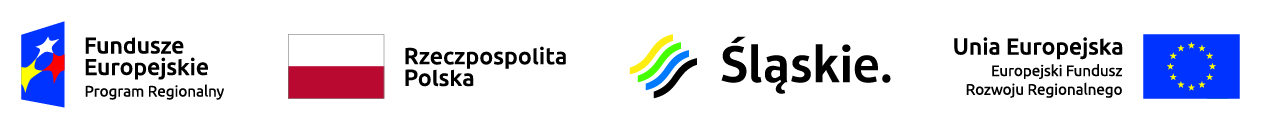 Załącznik Nr 1.3. do SIWZ SPECYFIKACJE TECHNICZNE Szczegółowy opis przedmiotu zamówieniadostawy pn:  Zakup oraz dostawa sprzętu do utworzenia pracowni digitalizacji wraz z oprogramowaniem na potrzeby projektu „E-Muzeum – digitalizacja i udostępnienie zasobów Muzeum Górnictwa Węglowego w Zabrzu”. Część 3 zamówienia – Zakup sprzętu komputerowego wraz z oprogramowaniem...................................... , dnia …..............................….....................................................................      Podpis(-y) i  pieczęć(-cie) osoby(osób)  uprawnionej(-ych)            do reprezentowania Wykonawcy  lub upoważnionej                         do występowania  w jego imieniuSPECYFIKACJA TECHNICZNA SPECYFIKACJA TECHNICZNA SPECYFIKACJA TECHNICZNA Sprzętowa brama sieciowa  (2 sztuki)Sprzętowa brama sieciowa  (2 sztuki)Sprzętowa brama sieciowa  (2 sztuki)Nazwa ………………………………………………..podaćNazwa ………………………………………………..podaćTyp /Model ………………….……………….…………..podać.Producent …………………………………………………podaćProducent …………………………………………………podaćRok produkcji ……………………………….………………PodaćObudowaSerwer w obudowie o wysokości minimalnie 1U, obudowa dedykowana do instalacji w standardowej szafie typu RACK 19”, wraz z serwerem należy dostarczyć wszystkie niezbędne fronty, szyny do montażu w szafie RACK itp.Szyny do szafy RACK19” muszą umożliwiać pełne wysunięcie serwera i przeprowadzenie prac serwisowych. Wszystkie części mogące być serwisowane przez użytkownika muszą być dostępne w sposób bez narzędziowy.Serwer w obudowie o wysokości minimalnie 1U, obudowa dedykowana do instalacji w standardowej szafie typu RACK 19”, wraz z serwerem należy dostarczyć wszystkie niezbędne fronty, szyny do montażu w szafie RACK itp.Szyny do szafy RACK19” muszą umożliwiać pełne wysunięcie serwera i przeprowadzenie prac serwisowych. Wszystkie części mogące być serwisowane przez użytkownika muszą być dostępne w sposób bez narzędziowy.Płyta głównaPłyta główna dedykowana do pracy w serwerach.Płyta główna dedykowana do pracy w serwerach.ProcesorProcesor minimum czterordzeniowy, ośmiowątkowy, taktowanie min. 3 GHz w trybie turbo, 8 Mb cache, 64 bitowy, szybkość magistrali min 8 GT/s, litografia 14 nm, obsługujący min 64 GB pamięci DDR4-1866/2133 Procesor minimum czterordzeniowy, ośmiowątkowy, taktowanie min. 3 GHz w trybie turbo, 8 Mb cache, 64 bitowy, szybkość magistrali min 8 GT/s, litografia 14 nm, obsługujący min 64 GB pamięci DDR4-1866/2133 Liczba procesorów11PamięćMinimum 32 GB w 2 modułach po 16GB, z możliwością rozbudowy do 64GB. Minimum 32 GB w 2 modułach po 16GB, z możliwością rozbudowy do 64GB. Karta graficznaKarta graficznaKarta graficznaDysk twardy2x dysk 300GB 6G SAS 10K rpm SFF (2.5-inch) 3 letnia gwarancja, hot-plug, możliwość instalacji min. 8 dysków hot-swap od frontu obudowy. Jeżeli nie zaistnieje możliwość zamontowania 2x dysk 300GB 6G SAS 10K rpm SFF (2.5-inch) 3 letnia gwarancja, hot-plug, możliwość instalacji min. 8 dysków hot-swap od frontu obudowy. Jeżeli nie zaistnieje możliwość zamontowania Kontroler macierzowyKontroler macierzowy wyposażony w podtrzymywanie zawartości pamięci, zapewniający obsługę 8 napędów dyskowych SAS oraz obsługujący poziomy minimum RAID 0/1/1+0/5. Jeśli zaoferowany kontroler nie obsługuje takiej ilości dysków, konieczne jest zaoferowanie dodatkowego.Kontroler macierzowy wyposażony w podtrzymywanie zawartości pamięci, zapewniający obsługę 8 napędów dyskowych SAS oraz obsługujący poziomy minimum RAID 0/1/1+0/5. Jeśli zaoferowany kontroler nie obsługuje takiej ilości dysków, konieczne jest zaoferowanie dodatkowego.Karta sieciowaMinimum 8 portów Ethernet 10/100/1000 Mb/s z funkcją Wake-On-LAN, RJ45. Minimum 2 porty 10GbE SPF+ – umożliwiająca połączenie serwer-switch, serwer-macierzMinimum 8 portów Ethernet 10/100/1000 Mb/s z funkcją Wake-On-LAN, RJ45. Minimum 2 porty 10GbE SPF+ – umożliwiająca połączenie serwer-switch, serwer-macierzZasilaczMinimum 600W Minimum 600W ZarządzanieSerwer musi być wyposażony w moduł zdalnego zarządzania (wirtualnej konsoli), pracujący na dedykowanym porcie RJ45, pozwalającej na: włączenie, wyłączenie i restart serwera, podgląd logów sprzętowych serwera i karty, przejęcie pełnej konsoli serwera niezależnie od jego stanu (także podczas startu, restartu OS). Możliwość przejęcia zdalnej konsoli graficznej i podłączania wirtualnych napędów CD/DVD/ISO i FDD. Rozwiązanie sprzętowe, niezależne od systemów operacyjnych, zintegrowane z płytą główną lub jako karta zainstalowana w gnieździe PCI.Serwer musi być wyposażony w moduł zdalnego zarządzania (wirtualnej konsoli), pracujący na dedykowanym porcie RJ45, pozwalającej na: włączenie, wyłączenie i restart serwera, podgląd logów sprzętowych serwera i karty, przejęcie pełnej konsoli serwera niezależnie od jego stanu (także podczas startu, restartu OS). Możliwość przejęcia zdalnej konsoli graficznej i podłączania wirtualnych napędów CD/DVD/ISO i FDD. Rozwiązanie sprzętowe, niezależne od systemów operacyjnych, zintegrowane z płytą główną lub jako karta zainstalowana w gnieździe PCI.Wymagania dodatkoweWszystkie niezbędne kable do prawidłowej instalacji i pracy serwera,Wszystkie niezbędne i aktualne zestawy poprawek Service Pack na oddzielnych nośnikach CD/DVD do zainstalowanego oprogramowania i sterowniki do zainstalowanych urządzeń na oddzielnych nośnikach CD/DVD.Dostarczone serwery maja mieć zainstalowane wszystkie najnowsze zestawy poprawek dotyczących dostarczanego sprzętu komputerowego, (czyli najnowsze wersje BIOS, wewnętrznego oprogramowania tego sprzętu, service packi). Przez najnowsze Zamawiający rozumie poprawki wydane przez producenta serwera do 7 dni przed datą dostawy.Wszystkie niezbędne kable do prawidłowej instalacji i pracy serwera,Wszystkie niezbędne i aktualne zestawy poprawek Service Pack na oddzielnych nośnikach CD/DVD do zainstalowanego oprogramowania i sterowniki do zainstalowanych urządzeń na oddzielnych nośnikach CD/DVD.Dostarczone serwery maja mieć zainstalowane wszystkie najnowsze zestawy poprawek dotyczących dostarczanego sprzętu komputerowego, (czyli najnowsze wersje BIOS, wewnętrznego oprogramowania tego sprzętu, service packi). Przez najnowsze Zamawiający rozumie poprawki wydane przez producenta serwera do 7 dni przed datą dostawy.SPECYFIKACJA TECHNICZNA SPECYFIKACJA TECHNICZNA SPECYFIKACJA TECHNICZNA Serwer główny – (1 sztuka)Serwer główny – (1 sztuka)Serwer główny – (1 sztuka)Nazwa ………………………………………………..podaćNazwa ………………………………………………..podaćTyp /Model ………………….…………………….……..podać.Producent …………………………………………………podaćProducent …………………………………………………podaćRok produkcji ………………………………………………PodaćObudowaSerwer w obudowie o wysokości minimalnie 2U, obudowa dedykowana do instalacji w standardowej szafie typu RACK 19”, wraz z serwerem należy dostarczyć wszystkie niezbędne fronty, szyny do montażu w szafie RACK itp. Szyny do szafy RACK19” muszą umożliwiać pełne wysunięcie serwera i przeprowadzenie prac serwisowych. Wszystkie części mogące być serwisowane przez użytkownika muszą być dostępne w sposób beznarzędziowy.Serwer w obudowie o wysokości minimalnie 2U, obudowa dedykowana do instalacji w standardowej szafie typu RACK 19”, wraz z serwerem należy dostarczyć wszystkie niezbędne fronty, szyny do montażu w szafie RACK itp. Szyny do szafy RACK19” muszą umożliwiać pełne wysunięcie serwera i przeprowadzenie prac serwisowych. Wszystkie części mogące być serwisowane przez użytkownika muszą być dostępne w sposób beznarzędziowy.Płyta głównaPłyta główna dedykowana do pracy w serwerach.Płyta główna dedykowana do pracy w serwerach.ProcesorDwa procesory, każdy minimum dziesięciordzeniowy, dwudziestowątkowy, taktowanie min. 3.1GHz w trybie turbo, min. 25Mb cache, 64 bitowy, szybkość magistrali min 8GT/s, litografia 14nm, obsługujący min 1,5TB pamięci DDR4-1600/1866/2133, min. 2 linki QPIDwa procesory, każdy minimum dziesięciordzeniowy, dwudziestowątkowy, taktowanie min. 3.1GHz w trybie turbo, min. 25Mb cache, 64 bitowy, szybkość magistrali min 8GT/s, litografia 14nm, obsługujący min 1,5TB pamięci DDR4-1600/1866/2133, min. 2 linki QPILiczba procesorów22PamięćMinimum 128 GB w 2 modułach po 64GB, z możliwością rozbudowy do 768GB. Minimum 128 GB w 2 modułach po 64GB, z możliwością rozbudowy do 768GB. Sloty rozszerzeńMinimum 3 sloty PCI-Express, w tym jeden slot x16 oraz minimum jedno gniazdo pełnej wysokości.Minimum 3 sloty PCI-Express, w tym jeden slot x16 oraz minimum jedno gniazdo pełnej wysokości.Karta graficznaKarta graficznaKarta graficznaDysk twardy8x dysk 900GB 6G SAS 10K rpm SFF (2.5-inch) 3 letnia gwarancja, hot-plug, możliwość instalacji min. 8 dysków hot-swap od frontu obudowy. Jeżeli nie zaistnieje możliwość zamontowania 8x dysk 900GB 6G SAS 10K rpm SFF (2.5-inch) 3 letnia gwarancja, hot-plug, możliwość instalacji min. 8 dysków hot-swap od frontu obudowy. Jeżeli nie zaistnieje możliwość zamontowania Kontroler macierzowyKontroler macierzowy wyposażony w pamięć cache 1 GB oraz podtrzymywanie zawartości pamięci, zapewniający obsługę 16 napędów dyskowych SAS oraz obsługujący poziomy minimum RAID 0/1/1+0/5. Jeśli zaoferowany kontroler nie obsługuje takiej ilości dysków, konieczne jest zaoferowanie dodatkowego.Kontroler macierzowy wyposażony w pamięć cache 1 GB oraz podtrzymywanie zawartości pamięci, zapewniający obsługę 16 napędów dyskowych SAS oraz obsługujący poziomy minimum RAID 0/1/1+0/5. Jeśli zaoferowany kontroler nie obsługuje takiej ilości dysków, konieczne jest zaoferowanie dodatkowego.NapędDVD-RW.DVD-RW.Karta sieciowaMinimum 4 porty Ethernet 10/100/1000 Mb/s z funkcją Wake-On-LAN, RJ45. Minimum 2 porty 10GbE SPF+ – umożliwiająca połączenie serwer-switch, serwer-macierz wraz z 10Gb wkładką światłowodowąMinimum 4 porty Ethernet 10/100/1000 Mb/s z funkcją Wake-On-LAN, RJ45. Minimum 2 porty 10GbE SPF+ – umożliwiająca połączenie serwer-switch, serwer-macierz wraz z 10Gb wkładką światłowodowąZasilaczMinimum 2 szt., redundantne, minimum 750W typu Hot-SwapMinimum 2 szt., redundantne, minimum 750W typu Hot-SwapZarządzanieSerwer musi być wyposażony w moduł zdalnego zarządzania (wirtualnej konsoli), pracujący na dedykowanym porcie RJ45, pozwalającej na: włączenie, wyłączenie i restart serwera, podgląd logów sprzętowych serwera i karty, przejęcie pełnej konsoli serwera niezależnie od jego stanu (także podczas startu, restartu OS). Możliwość przejęcia zdalnej konsoli graficznej i podłączania wirtualnych napędów CD/DVD/ISO i FDD. Rozwiązanie sprzętowe, niezależne od systemów operacyjnych, zintegrowane z płytą główną lub jako karta zainstalowana w gnieździe PCI.Serwer musi być wyposażony w moduł zdalnego zarządzania (wirtualnej konsoli), pracujący na dedykowanym porcie RJ45, pozwalającej na: włączenie, wyłączenie i restart serwera, podgląd logów sprzętowych serwera i karty, przejęcie pełnej konsoli serwera niezależnie od jego stanu (także podczas startu, restartu OS). Możliwość przejęcia zdalnej konsoli graficznej i podłączania wirtualnych napędów CD/DVD/ISO i FDD. Rozwiązanie sprzętowe, niezależne od systemów operacyjnych, zintegrowane z płytą główną lub jako karta zainstalowana w gnieździe PCI.Wymagania dodatkoweWszystkie niezbędne kable do prawidłowej instalacji i pracy serwera,Wszystkie niezbędne i aktualne zestawy poprawek Service Pack na oddzielnych nośnikach CD/DVD do zainstalowanego oprogramowania i sterowniki do zainstalowanych urządzeń na oddzielnych nośnikach CD/DVD.Instrukcja obsługi serwera Dostarczone serwery maja mieć zainstalowane wszystkie najnowsze zestawy poprawek dotyczących dostarczanego sprzętu komputerowego, (czyli najnowsze wersje BIOS, wewnętrznego oprogramowania tego sprzętu, service packi). Przez najnowsze Zamawiający rozumie poprawki wydane przez producenta serwera do 7 dni przed datą dostawy.Przeszkolenie pracowników z wszystkich funkcji realizowanych przez dostarczone oprogramowanie diagnostyczne.Wszystkie niezbędne kable do prawidłowej instalacji i pracy serwera,Wszystkie niezbędne i aktualne zestawy poprawek Service Pack na oddzielnych nośnikach CD/DVD do zainstalowanego oprogramowania i sterowniki do zainstalowanych urządzeń na oddzielnych nośnikach CD/DVD.Instrukcja obsługi serwera Dostarczone serwery maja mieć zainstalowane wszystkie najnowsze zestawy poprawek dotyczących dostarczanego sprzętu komputerowego, (czyli najnowsze wersje BIOS, wewnętrznego oprogramowania tego sprzętu, service packi). Przez najnowsze Zamawiający rozumie poprawki wydane przez producenta serwera do 7 dni przed datą dostawy.Przeszkolenie pracowników z wszystkich funkcji realizowanych przez dostarczone oprogramowanie diagnostyczne.SPECYFIKACJA TECHNICZNA SPECYFIKACJA TECHNICZNA SPECYFIKACJA TECHNICZNA Serwery lokalne (2 sztuki)Serwery lokalne (2 sztuki)Serwery lokalne (2 sztuki) Nazwa ……………………………………………..podać Nazwa ……………………………………………..podaćTyp /Model ………………….……………….…………..podać.Producent………………………………………………podaćProducent………………………………………………podaćRok produkcji ………………………………….………………PodaćObudowaSerwer w obudowie o wysokości minimalnie 2U, obudowa dedykowana do instalacji w standardowej szafie typu RACK 19”, wraz z serwerem należy dostarczyć wszystkie niezbędne fronty, szyny do montażu w szafie RACK itp. Szyny do szafy RACK19” muszą umożliwiać pełne wysunięcie serwera i przeprowadzenie prac serwisowych. System wysuwu musi być wyposażony w rozwiązanie pozwalające na wykonanie wysunięcia bez odłączania kabli (odpowiedni organizer kabli). Szyny należy dostarczyć w wersji umożliwiającej bez narzędziowy montaż i obsługę. Wszystkie części mogące być serwisowane przez użytkownika muszą być dostępne w sposób bez narzędziowy.Serwer w obudowie o wysokości minimalnie 2U, obudowa dedykowana do instalacji w standardowej szafie typu RACK 19”, wraz z serwerem należy dostarczyć wszystkie niezbędne fronty, szyny do montażu w szafie RACK itp. Szyny do szafy RACK19” muszą umożliwiać pełne wysunięcie serwera i przeprowadzenie prac serwisowych. System wysuwu musi być wyposażony w rozwiązanie pozwalające na wykonanie wysunięcia bez odłączania kabli (odpowiedni organizer kabli). Szyny należy dostarczyć w wersji umożliwiającej bez narzędziowy montaż i obsługę. Wszystkie części mogące być serwisowane przez użytkownika muszą być dostępne w sposób bez narzędziowy.Płyta głównaPłyta główna dedykowana do pracy w serwerach, Płyta główna dedykowana do pracy w serwerach, ProcesorProcesor minimum ośmiordzeniowy, szesnastowątkowy, taktowanie min. 3GHz w trybie turbo, 20Mb cache, 64 bitowy, szybkość magistrali min 8GT/s, litografia 14nm, obsługujący min 1,5TB pamięci DDR4-1600/1866/2133, min. 2 linki QPI Procesor minimum ośmiordzeniowy, szesnastowątkowy, taktowanie min. 3GHz w trybie turbo, 20Mb cache, 64 bitowy, szybkość magistrali min 8GT/s, litografia 14nm, obsługujący min 1,5TB pamięci DDR4-1600/1866/2133, min. 2 linki QPI Liczba procesorów11PamięćMinimum 64 GB w 8 modułach po 8 GB, z możliwością rozbudowy do 192 GB Minimum 64 GB w 8 modułach po 8 GB, z możliwością rozbudowy do 192 GB Sloty rozszerzeń1 x PCI-Express x81 x PCI-Express x16 1 x PCI-Express x81 x PCI-Express x16 Karta graficznaKarta graficznaKarta graficznaDysk twardyMinimum 6x dysk 450GB 6G SAS 10K ram, hot-plug, możliwość instalacji min. 6 dysków hot-plug od frontu obudowyMinimum 6x dysk 450GB 6G SAS 10K ram, hot-plug, możliwość instalacji min. 6 dysków hot-plug od frontu obudowyKontroler macierzowyKontroler macierzowy wyposażony w pamięć cache min 1024 MB pamięci oraz podtrzymywanie zawartości pamięci, zapewniający obsługę wszystkich napędów dyskowych SAS oraz obsługujący poziomy min RAID 0/1/5/1+0.Kontroler macierzowy wyposażony w pamięć cache min 1024 MB pamięci oraz podtrzymywanie zawartości pamięci, zapewniający obsługę wszystkich napędów dyskowych SAS oraz obsługujący poziomy min RAID 0/1/5/1+0.NapędDVD-RW, zamawiający dopuszcza przenośny napęd zewnętrzny.DVD-RW, zamawiający dopuszcza przenośny napęd zewnętrzny.Karta sieciowaMinimum 4 porty Ethernet 10/100/1000 Mb/s z funkcją Wake-On-LAN, RJ45. Minimum 2 porty 10GbE SPF+ – umożliwiająca połączenie serwer-switch, serwer-macierz wraz z 10Gb wkładką światłowodowąMinimum 4 porty Ethernet 10/100/1000 Mb/s z funkcją Wake-On-LAN, RJ45. Minimum 2 porty 10GbE SPF+ – umożliwiająca połączenie serwer-switch, serwer-macierz wraz z 10Gb wkładką światłowodowąZasilaczMinimum 2x, minimum 740W.Minimum 2x, minimum 740W.ZarządzanieSerwer musi być wyposażony w moduł zdalnego zarządzania (wirtualnej konsoli), pozwalającej na: włączenie, wyłączenie i restart serwera, podgląd logów sprzętowych serwera i karty, przejęcie pełnej konsoli serwera niezależnie od jego stanu (także podczas startu, restartu OS). Możliwość przejęcia zdalnej konsoli graficznej i podłączania wirtualnych napędów CD/DVD/ISO i FDD. Rozwiązanie sprzętowe, niezależne od systemów operacyjnych, zintegrowane z płytą główną lub jako karta zainstalowana w gnieździe PCI.Serwer musi być wyposażony w moduł zdalnego zarządzania (wirtualnej konsoli), pozwalającej na: włączenie, wyłączenie i restart serwera, podgląd logów sprzętowych serwera i karty, przejęcie pełnej konsoli serwera niezależnie od jego stanu (także podczas startu, restartu OS). Możliwość przejęcia zdalnej konsoli graficznej i podłączania wirtualnych napędów CD/DVD/ISO i FDD. Rozwiązanie sprzętowe, niezależne od systemów operacyjnych, zintegrowane z płytą główną lub jako karta zainstalowana w gnieździe PCI.Wymagania dodatkoweWszystkie niezbędne kable do prawidłowej instalacji i pracy serwera,Wszystkie niezbędne i aktualne zestawy poprawek Service Pack na oddzielnych nośnikach CD/DVD do zainstalowanego oprogramowania i sterowniki do zainstalowanych urządzeń na oddzielnych nośnikach CD/DVD.Instrukcja obsługi serwera Dostarczone serwery maja mieć zainstalowane wszystkie najnowsze zestawy poprawek dotyczących dostarczanego sprzętu komputerowego, (czyli najnowsze wersje BIOS, wewnętrznego oprogramowania tego sprzętu, service packi). Przez najnowsze Zamawiający rozumie poprawki wydane przez producenta serwera do 7 dni przed datą dostawy.Przeszkolenie pracowników z wszystkich funkcji realizowanych przez dostarczone oprogramowanie diagnostyczne.Wszystkie niezbędne kable do prawidłowej instalacji i pracy serwera,Wszystkie niezbędne i aktualne zestawy poprawek Service Pack na oddzielnych nośnikach CD/DVD do zainstalowanego oprogramowania i sterowniki do zainstalowanych urządzeń na oddzielnych nośnikach CD/DVD.Instrukcja obsługi serwera Dostarczone serwery maja mieć zainstalowane wszystkie najnowsze zestawy poprawek dotyczących dostarczanego sprzętu komputerowego, (czyli najnowsze wersje BIOS, wewnętrznego oprogramowania tego sprzętu, service packi). Przez najnowsze Zamawiający rozumie poprawki wydane przez producenta serwera do 7 dni przed datą dostawy.Przeszkolenie pracowników z wszystkich funkcji realizowanych przez dostarczone oprogramowanie diagnostyczne.SPECYFIKACJA TECHNICZNASPECYFIKACJA TECHNICZNASPECYFIKACJA TECHNICZNAMacierz dyskowa – (2 sztuki)Macierz dyskowa – (2 sztuki)Macierz dyskowa – (2 sztuki)Nazwa ……………………………………………..podaćNazwa ……………………………………………..podaćTyp /Model ………………….……………….…………..podać.Producent………………………………………………podaćProducent………………………………………………podaćRok produkcji ………………………………….………………PodaćProcesor64 bitowy, 8 rdzeniowy (16 wątkowy), częstotliwość minimum 2,1 GHz64 bitowy, 8 rdzeniowy (16 wątkowy), częstotliwość minimum 2,1 GHzPamięćMin 16 GB DDR4Min 16 GB DDR4ObudowaSerwer w obudowie o wysokości maksymalnie 4U, obudowa dedykowana do instalacji w standardowej szafie typu RACK 19”, wraz z serwerem należy dostarczyć wszystkie niezbędne fronty, szyny do montażu w szafie RACK itp.Szyny do szafy RACK19” muszą umożliwiać pełne wysunięcie serwera i przeprowadzenie prac serwisowych. System wysuwu musi być wyposażony w rozwiązanie pozwalające na wykonanie wysunięcia bez odłączania kabli (odpowiedni organizer kabli). Szyny należy dostarczyć w wersji umożliwiającej bez narzędziowy montaż i obsługę. Wszystkie części mogące być serwisowane przez użytkownika muszą być dostępne w sposób bez narzędziowy.Serwer w obudowie o wysokości maksymalnie 4U, obudowa dedykowana do instalacji w standardowej szafie typu RACK 19”, wraz z serwerem należy dostarczyć wszystkie niezbędne fronty, szyny do montażu w szafie RACK itp.Szyny do szafy RACK19” muszą umożliwiać pełne wysunięcie serwera i przeprowadzenie prac serwisowych. System wysuwu musi być wyposażony w rozwiązanie pozwalające na wykonanie wysunięcia bez odłączania kabli (odpowiedni organizer kabli). Szyny należy dostarczyć w wersji umożliwiającej bez narzędziowy montaż i obsługę. Wszystkie części mogące być serwisowane przez użytkownika muszą być dostępne w sposób bez narzędziowy.Sloty dyskówMin 24 x 3,5" SATA,SSD,SAS lub dyski 2,5’’	Min 24 x 3,5" SATA,SSD,SAS lub dyski 2,5’’	Interfejsy- 4 x RJ45 Gigabit- 2 x USB 3.0- 1 x gniazdo rozszerzeń- 2 x SFP+ (należy dostarczyć wraz z wkładkami 10Gb)- 4 x RJ45 Gigabit- 2 x USB 3.0- 1 x gniazdo rozszerzeń- 2 x SFP+ (należy dostarczyć wraz z wkładkami 10Gb)Typy RAIDRAID 0/1/5/6/10RAID 0/1/5/6/10Zasilanie2 x zasilacz wewnętrzny min 500W2 x zasilacz wewnętrzny min 500WDyski24 x min 6TB, 128 MB Cache, SATA II 6Gb/s, przeznaczony do pracy ciągłej 7/24 w serwerach NAS24 x min 6TB, 128 MB Cache, SATA II 6Gb/s, przeznaczony do pracy ciągłej 7/24 w serwerach NASSPECYFIKACJA TECHNICZNA SPECYFIKACJA TECHNICZNA SPECYFIKACJA TECHNICZNA Mobilna stacja robocza – (2 sztuki)Mobilna stacja robocza – (2 sztuki)Mobilna stacja robocza – (2 sztuki)Nazwa ……………………………………………..podaćNazwa ……………………………………………..podaćTyp /Model ………………….……………….…………..podać.Producent……………………………………………podaćProducent……………………………………………podaćRok produkcji ……………………………….………………PodaćProcesor64 bitowy, 4 rdzeniowy , 8 wątkowy, częstotliwość minimum 3,6 GHz w trybie turbo, 8MB cache, szybkość magistrali 8GT/s, litografia 14nm, obsługujący min 64GB pamięci RAM DDR4-213364 bitowy, 4 rdzeniowy , 8 wątkowy, częstotliwość minimum 3,6 GHz w trybie turbo, 8MB cache, szybkość magistrali 8GT/s, litografia 14nm, obsługujący min 64GB pamięci RAM DDR4-2133PamięćMin. 32GB, DDR4,  liczba banków pamięci min. 2Min. 32GB, DDR4,  liczba banków pamięci min. 2EkranPrzekątna 17”, rozdzielczość 1080p,   podświetlanie LED. Ekran z powłoką przeciwodblaskowąPrzekątna 17”, rozdzielczość 1080p,   podświetlanie LED. Ekran z powłoką przeciwodblaskowąKarta graficznaDedykowana karta graficzna. Zainstalowana dedykowana pamięć wideo, co najmniej 4096 MB GDDR5, taktowanie pamięci min. 5000MHz, min. 1870 mln tranzystorów, wykonana w technologii max 28nm. Obsługa DirectX 12.0, OpenGL 4.5, Shader 5.0, dedykowana do użytku profesjonalnego.Dedykowana karta graficzna. Zainstalowana dedykowana pamięć wideo, co najmniej 4096 MB GDDR5, taktowanie pamięci min. 5000MHz, min. 1870 mln tranzystorów, wykonana w technologii max 28nm. Obsługa DirectX 12.0, OpenGL 4.5, Shader 5.0, dedykowana do użytku profesjonalnego.Dysk twardyMin. 1TB HDD, interfejs SATA III (6Gbit/s), oraz min 512GB SSD M.2 Min. 1TB HDD, interfejs SATA III (6Gbit/s), oraz min 512GB SSD M.2 Urządzenie wskazującetouchpad, dwa przyciski wyboru, wyłącznik sygnalizujący stanu pracy przez podświetlenie LED.touchpad, dwa przyciski wyboru, wyłącznik sygnalizujący stanu pracy przez podświetlenie LED.Klawiatura Odporna na zalanie, z oddzielnym blokiem numerycznymOdporna na zalanie, z oddzielnym blokiem numerycznymKarty siecioweEthernet 10/100/100, WiFi 802.11b/g/nEthernet 10/100/100, WiFi 802.11b/g/nBluetooth4.0 Combo4.0 ComboCzytnik kart pamięciSD,SD,BateriaLi-Ion. Czas pracy na baterii min. 400 minLi-Ion. Czas pracy na baterii min. 400 minCechy fizyczneObudowa Obudowa Wyposażenie standardowetorba, kamera pozwalająca na prowadzenie wideokonferencji, głośniki, mikrofontorba, kamera pozwalająca na prowadzenie wideokonferencji, głośniki, mikrofonWyposażenie dodatkoweMysz: laserowe śledzenie ruchu, 4 przyciskowa + rolka przewijania: pion poziom, wstecz /dalej. Przyciski programowalne. Wskaźnik stanu baterii. Wyłącznik. Miniaturowy odbiornik pozwalający obsługiwać równocześnie także inne urządzenia bezprzewodowe (np. klawiatura), z możliwością przechowywania wewnątrz urządzenia. Mysz: laserowe śledzenie ruchu, 4 przyciskowa + rolka przewijania: pion poziom, wstecz /dalej. Przyciski programowalne. Wskaźnik stanu baterii. Wyłącznik. Miniaturowy odbiornik pozwalający obsługiwać równocześnie także inne urządzenia bezprzewodowe (np. klawiatura), z możliwością przechowywania wewnątrz urządzenia. Zgodność z systemamiProducent komputera musi udostępniać stronę internetową z aktualizacjami sterowników, i BIOSu dla oferowanego komputera. Co najmniej dla systemów operacyjnych Windows oraz Linux. Na stronie musi być dostępne oprogramowanie pozwalające na automatyczne pobieranie odpowiednich sterowników, oprogramowania i aktualizacji z serwisu producenta komputera. Producent komputera musi udostępniać stronę internetową z aktualizacjami sterowników, i BIOSu dla oferowanego komputera. Co najmniej dla systemów operacyjnych Windows oraz Linux. Na stronie musi być dostępne oprogramowanie pozwalające na automatyczne pobieranie odpowiednich sterowników, oprogramowania i aktualizacji z serwisu producenta komputera. DodatkoweKomputer musi posiadać deklaracje producenta wyraźnie określającą, iż urządzenie jest przeznaczone do stosowania w rozwiązaniach biznesowych.Komputer musi posiadać deklaracje producenta wyraźnie określającą, iż urządzenie jest przeznaczone do stosowania w rozwiązaniach biznesowych.SPECYFIKACJA TECHNICZNA SPECYFIKACJA TECHNICZNA SPECYFIKACJA TECHNICZNA SPECYFIKACJA TECHNICZNA SPECYFIKACJA TECHNICZNA Profesjonalny zestaw komputerowy dla grafików – (2 sztuki)Profesjonalny zestaw komputerowy dla grafików – (2 sztuki)Profesjonalny zestaw komputerowy dla grafików – (2 sztuki)Profesjonalny zestaw komputerowy dla grafików – (2 sztuki)Profesjonalny zestaw komputerowy dla grafików – (2 sztuki)Nazwa ……………………………………………..podaćNazwa ……………………………………………..podaćNazwa ……………………………………………..podaćTyp /Model ………………….……………….…………..podać.Typ /Model ………………….……………….…………..podać.Producent……………………………………………podaćProducent……………………………………………podaćProducent……………………………………………podaćRok produkcji ……………………………….………………PodaćRok produkcji ……………………………….………………PodaćTyp sprzętuAll in oneAll in oneAll in oneAll in oneProcesor64 bitowy, 4 rdzeniowy , 8 wątkowy, częstotliwość minimum 3,6 GHz w trybie turbo, 8MB cache, szybkość magistrali 8GT/s, litografia 14nm, obsługujący min 64GB pamięci RAM DDR4-2133/240064 bitowy, 4 rdzeniowy , 8 wątkowy, częstotliwość minimum 3,6 GHz w trybie turbo, 8MB cache, szybkość magistrali 8GT/s, litografia 14nm, obsługujący min 64GB pamięci RAM DDR4-2133/240064 bitowy, 4 rdzeniowy , 8 wątkowy, częstotliwość minimum 3,6 GHz w trybie turbo, 8MB cache, szybkość magistrali 8GT/s, litografia 14nm, obsługujący min 64GB pamięci RAM DDR4-2133/240064 bitowy, 4 rdzeniowy , 8 wątkowy, częstotliwość minimum 3,6 GHz w trybie turbo, 8MB cache, szybkość magistrali 8GT/s, litografia 14nm, obsługujący min 64GB pamięci RAM DDR4-2133/2400ChipsetDostosowany do oferowanego procesoraDostosowany do oferowanego procesoraDostosowany do oferowanego procesoraDostosowany do oferowanego procesoraPamięć operacyjnaMin. 32 GB DDR4, pamięć w trybie dwukanałowymMin. 32 GB DDR4, pamięć w trybie dwukanałowymMin. 32 GB DDR4, pamięć w trybie dwukanałowymMin. 32 GB DDR4, pamięć w trybie dwukanałowymParametry pamięci masowejDysk SSD 1 TB plus dodatkowy dysk minimum 1TB Dysk SSD 1 TB plus dodatkowy dysk minimum 1TB Dysk SSD 1 TB plus dodatkowy dysk minimum 1TB Dysk SSD 1 TB plus dodatkowy dysk minimum 1TB Karta graficznaTaktowanie rdzenia min 1300 MHz, 8GB pamięci GDDR5, szyna pamięci 256-bit, taktowanie pamięci min. 7000MHz, złącze PCI-E x16 3.0, minimalna wydajność do 5 TFLOP, przepustowość pamięci 224GB/s, wykonana w technologii 14nm, DirectX 12, OpenGL 4.5.Taktowanie rdzenia min 1300 MHz, 8GB pamięci GDDR5, szyna pamięci 256-bit, taktowanie pamięci min. 7000MHz, złącze PCI-E x16 3.0, minimalna wydajność do 5 TFLOP, przepustowość pamięci 224GB/s, wykonana w technologii 14nm, DirectX 12, OpenGL 4.5.Taktowanie rdzenia min 1300 MHz, 8GB pamięci GDDR5, szyna pamięci 256-bit, taktowanie pamięci min. 7000MHz, złącze PCI-E x16 3.0, minimalna wydajność do 5 TFLOP, przepustowość pamięci 224GB/s, wykonana w technologii 14nm, DirectX 12, OpenGL 4.5.Taktowanie rdzenia min 1300 MHz, 8GB pamięci GDDR5, szyna pamięci 256-bit, taktowanie pamięci min. 7000MHz, złącze PCI-E x16 3.0, minimalna wydajność do 5 TFLOP, przepustowość pamięci 224GB/s, wykonana w technologii 14nm, DirectX 12, OpenGL 4.5.Wyposażenie multimedialneKarta dźwiękowa zintegrowana z płytą główną, zgodna z High Definition.Wbudowane głośnikiKarta dźwiękowa zintegrowana z płytą główną, zgodna z High Definition.Wbudowane głośnikiKarta dźwiękowa zintegrowana z płytą główną, zgodna z High Definition.Wbudowane głośnikiKarta dźwiękowa zintegrowana z płytą główną, zgodna z High Definition.Wbudowane głośnikiKarta sieciowaEhternet, 10/100/1000, RJ45Ehternet, 10/100/1000, RJ45Ehternet, 10/100/1000, RJ45Ehternet, 10/100/1000, RJ45Porty4 porty USB 3.01 wyjście HDMI1 złącze DisplayPort 1.22 porty Thunderbolt™ 3 (obsługa złączy Type-C, DisplayPort, USB 3.1 i PS)1 port Gigabit Ethernet, wyjście audio1 czytnik kart SD (SD, SDHC, SDXC, MMC)4 porty USB 3.01 wyjście HDMI1 złącze DisplayPort 1.22 porty Thunderbolt™ 3 (obsługa złączy Type-C, DisplayPort, USB 3.1 i PS)1 port Gigabit Ethernet, wyjście audio1 czytnik kart SD (SD, SDHC, SDXC, MMC)4 porty USB 3.01 wyjście HDMI1 złącze DisplayPort 1.22 porty Thunderbolt™ 3 (obsługa złączy Type-C, DisplayPort, USB 3.1 i PS)1 port Gigabit Ethernet, wyjście audio1 czytnik kart SD (SD, SDHC, SDXC, MMC)4 porty USB 3.01 wyjście HDMI1 złącze DisplayPort 1.22 porty Thunderbolt™ 3 (obsługa złączy Type-C, DisplayPort, USB 3.1 i PS)1 port Gigabit Ethernet, wyjście audio1 czytnik kart SD (SD, SDHC, SDXC, MMC)Zgodność z systemami operacyjnymiProducent komputera musi udostępniać stronę internetową z aktualizacjami sterowników i BIOSu dla oferowanego komputera. Co najmniej dla systemów operacyjnych Windows i Linux musi być dostępne oprogramowanie pozwalające na automatyczne pobieranie odpowiednich sterowników, oprogramowania i aktualizacji z serwisu producenta komputera. Producent komputera musi udostępniać stronę internetową z aktualizacjami sterowników i BIOSu dla oferowanego komputera. Co najmniej dla systemów operacyjnych Windows i Linux musi być dostępne oprogramowanie pozwalające na automatyczne pobieranie odpowiednich sterowników, oprogramowania i aktualizacji z serwisu producenta komputera. Producent komputera musi udostępniać stronę internetową z aktualizacjami sterowników i BIOSu dla oferowanego komputera. Co najmniej dla systemów operacyjnych Windows i Linux musi być dostępne oprogramowanie pozwalające na automatyczne pobieranie odpowiednich sterowników, oprogramowania i aktualizacji z serwisu producenta komputera. Producent komputera musi udostępniać stronę internetową z aktualizacjami sterowników i BIOSu dla oferowanego komputera. Co najmniej dla systemów operacyjnych Windows i Linux musi być dostępne oprogramowanie pozwalające na automatyczne pobieranie odpowiednich sterowników, oprogramowania i aktualizacji z serwisu producenta komputera. GwarancjaW przypadku awarii dysków twardych, dysk pozostaje u Zamawiającego. W przypadku awarii dysków twardych, dysk pozostaje u Zamawiającego. W przypadku awarii dysków twardych, dysk pozostaje u Zamawiającego. W przypadku awarii dysków twardych, dysk pozostaje u Zamawiającego. EkranWyświetlacz zintegrowany z obudową.Przekątna ekranu minimum 27 cali.Typ ekranu 4k UHDWyświetlacz zintegrowany z obudową.Przekątna ekranu minimum 27 cali.Typ ekranu 4k UHDWyświetlacz zintegrowany z obudową.Przekątna ekranu minimum 27 cali.Typ ekranu 4k UHDWyświetlacz zintegrowany z obudową.Przekątna ekranu minimum 27 cali.Typ ekranu 4k UHDMysz i klawiaturaKlawiatura komputerowa oraz mysz optyczna bezprzewodowe USB z klawiszami oraz rolką (scroll).Klawiatura komputerowa oraz mysz optyczna bezprzewodowe USB z klawiszami oraz rolką (scroll).Klawiatura komputerowa oraz mysz optyczna bezprzewodowe USB z klawiszami oraz rolką (scroll).Klawiatura komputerowa oraz mysz optyczna bezprzewodowe USB z klawiszami oraz rolką (scroll).SPECYFIKACJA TECHNICZNA SPECYFIKACJA TECHNICZNA SPECYFIKACJA TECHNICZNA SPECYFIKACJA TECHNICZNA SPECYFIKACJA TECHNICZNA Monitor graficzny – szt. 2Monitor graficzny – szt. 2Monitor graficzny – szt. 2Monitor graficzny – szt. 2Monitor graficzny – szt. 2Nazwa ………………………………………………..podaćNazwa ………………………………………………..podaćNazwa ………………………………………………..podaćNazwa ………………………………………………..podaćTyp /Model …………………………………….…………..podać.Producent………………………………………………podaćProducent………………………………………………podaćProducent………………………………………………podaćProducent………………………………………………podaćRok produkcji ………………………………….………………PodaćRodzaj paneluRodzaj paneluMatryca AH-IPS z podświetleniem GB-R LEDMatryca AH-IPS z podświetleniem GB-R LEDMatryca AH-IPS z podświetleniem GB-R LEDPrzekątna ekranuPrzekątna ekranu27”27”27”Proporcje obrazuProporcje obrazu16:916:916:9Kąty widzeniaKąty widzenia178 poziomo / 178 pionowo (CR 10:1)178 poziomo / 178 pionowo (CR 10:1)178 poziomo / 178 pionowo (CR 10:1)Czas reakcjiCzas reakcjiMax 7msMax 7msMax 7msRozdzielczość optymalnaRozdzielczość optymalna2560 x 1440 przy 60 Hz2560 x 1440 przy 60 Hz2560 x 1440 przy 60 HzJasność Jasność 340 cd/m²340 cd/m²340 cd/m²KontrastKontrast1000:11000:11000:1DodatkowoDodatkowoKalibrator Kalibrator Kalibrator ZłączaZłączaMin 1 x DVI-D; 1 x HDMI; 1 x Mini DisplayPort; 1 x DisplayPortMin 1 x DVI-D; 1 x HDMI; 1 x Mini DisplayPort; 1 x DisplayPortMin 1 x DVI-D; 1 x HDMI; 1 x Mini DisplayPort; 1 x DisplayPortSPECYFIKACJA TECHNICZNA SPECYFIKACJA TECHNICZNA SPECYFIKACJA TECHNICZNA Laptop do obsługi mobilnej – (2 sztuki)Laptop do obsługi mobilnej – (2 sztuki)Laptop do obsługi mobilnej – (2 sztuki)Nazwa ……………………………………………..podaćNazwa ……………………………………………..podaćTyp /Model …………….…………………….…………..podać.Producent……………………………………………podaćProducent……………………………………………podaćRok produkcji ……………………………….………………PodaćProcesor64 bitowy, 4 rdzeniowy , 8 wątkowy, częstotliwość minimum 3,6 GHz w trybie turbo, 6MB cache, szybkość magistrali 8GT/s, litografia 14nm, obsługujący min 64GB pamięci RAM DDR4-240064 bitowy, 4 rdzeniowy , 8 wątkowy, częstotliwość minimum 3,6 GHz w trybie turbo, 6MB cache, szybkość magistrali 8GT/s, litografia 14nm, obsługujący min 64GB pamięci RAM DDR4-2400PamięćMin. 16GB, DDR4,  liczba banków pamięci min. 2,Min. 16GB, DDR4,  liczba banków pamięci min. 2,EkranPrzekątna 15,6”, rozdzielczość 1080p,   podświetlanie LED. Przekątna 15,6”, rozdzielczość 1080p,   podświetlanie LED. Karta graficznaTaktowanie rdzenia min 1300 MHz, 4GB pamięci GDDR5, szyna pamięci 128-bit, taktowanie pamięci min. 1700MHz, złącze PCI-E x16 3.0, minimalna wydajność do 1.9 TFLOP, przepustowość pamięci 112GB/s, wykonana w technologii 14nm, DirectX 12, OpenGL 4.5.Taktowanie rdzenia min 1300 MHz, 4GB pamięci GDDR5, szyna pamięci 128-bit, taktowanie pamięci min. 1700MHz, złącze PCI-E x16 3.0, minimalna wydajność do 1.9 TFLOP, przepustowość pamięci 112GB/s, wykonana w technologii 14nm, DirectX 12, OpenGL 4.5.Dysk twardyMin. 1TB SSDMin. 1TB SSDUrządzenie wskazującetouchpad, dwa przyciski wyboru, wyłącznik sygnalizujący stanu pracy przez podświetlenie LED. Min. wymiary 93x53mmtouchpad, dwa przyciski wyboru, wyłącznik sygnalizujący stanu pracy przez podświetlenie LED. Min. wymiary 93x53mmKlawiatura Podświetlana, z wydzieloną klawiaturą numerycznąPodświetlana, z wydzieloną klawiaturą numerycznąKarty siecioweEthernet 10/100/1000 Mbps, WiFi 802.11b/g/n/acEthernet 10/100/1000 Mbps, WiFi 802.11b/g/n/acBluetooth4.0 Combo4.0 ComboCzytnik kart pamięciSD,SD,BateriaLi-Ion. 4-komorowa, min 3500 mAhLi-Ion. 4-komorowa, min 3500 mAhCechy fizyczneObudowa Obudowa Wyposażenie standardowetorba, kamera pozwalająca na prowadzenie wideokonferencji, głośniki, mikrofontorba, kamera pozwalająca na prowadzenie wideokonferencji, głośniki, mikrofonWyposażenie dodatkoweMysz: laserowe śledzenie ruchu, 4 przyciskowa + rolka przewijania: pion poziom, wstecz /dalej. Przyciski programowalne. Wskaźnik stanu baterii. Wyłącznik. Miniaturowy odbiornik pozwalający obsługiwać równocześnie także inne urządzenia bezprzewodowe (np. klawiatura), z możliwością przechowywania wewnątrz urządzenia. Mysz: laserowe śledzenie ruchu, 4 przyciskowa + rolka przewijania: pion poziom, wstecz /dalej. Przyciski programowalne. Wskaźnik stanu baterii. Wyłącznik. Miniaturowy odbiornik pozwalający obsługiwać równocześnie także inne urządzenia bezprzewodowe (np. klawiatura), z możliwością przechowywania wewnątrz urządzenia. Zgodność z systemami operacyjnymiProducent komputera musi udostępniać stronę internetową z aktualizacjami sterowników i BIOSu dla oferowanego komputera. Co najmniej dla systemów operacyjnych Windows oraz Linux musi być dostępne oprogramowanie pozwalające na automatyczne pobieranie odpowiednich sterowników, oprogramowania i aktualizacji z serwisu producenta komputera. Producent komputera musi udostępniać stronę internetową z aktualizacjami sterowników i BIOSu dla oferowanego komputera. Co najmniej dla systemów operacyjnych Windows oraz Linux musi być dostępne oprogramowanie pozwalające na automatyczne pobieranie odpowiednich sterowników, oprogramowania i aktualizacji z serwisu producenta komputera. GwarancjaNotebook - 36 mies.Bateria – gwarancja 12 mies.Mysz – gwarancja producenta 24 mies.Notebook - 36 mies.Bateria – gwarancja 12 mies.Mysz – gwarancja producenta 24 mies.DodatkoweKomputer musi posiadać deklaracje producenta wyraźnie określającą, iż urządzenie jest przeznaczone do stosowania w rozwiązaniach biznesowych.Komputer musi posiadać deklaracje producenta wyraźnie określającą, iż urządzenie jest przeznaczone do stosowania w rozwiązaniach biznesowych.SPECYFIKACJA TECHNICZNA SPECYFIKACJA TECHNICZNA SPECYFIKACJA TECHNICZNA Komputer stacjonarny – Stacja robocza – (2 sztuki)Komputer stacjonarny – Stacja robocza – (2 sztuki)Komputer stacjonarny – Stacja robocza – (2 sztuki)Nazwa ……………………………………………..podaćNazwa ……………………………………………..podaćTyp /Model …………….…………………….…………..podać.Producent……………………………………………podaćProducent……………………………………………podaćRok produkcji ……………………………….………………PodaćProcesor64 bitowy, 4 rdzeniowy, 8 wątkowy, taktowanie minimum 3,9GHz w trybie turbo, 8MB cache, szybkość magistrali 8GT/s, litografia 14nm, obsługujący min 64GB pamięci RAM DDR4-213364 bitowy, 4 rdzeniowy, 8 wątkowy, taktowanie minimum 3,9GHz w trybie turbo, 8MB cache, szybkość magistrali 8GT/s, litografia 14nm, obsługujący min 64GB pamięci RAM DDR4-2133ChipsetDostosowany do oferowanego procesoraDostosowany do oferowanego procesoraPamięć operacyjnaMin. 32 GB DDR4, pamięć w trybie dwukanałowym, minimum 4 banki pamięci.Min. 32 GB DDR4, pamięć w trybie dwukanałowym, minimum 4 banki pamięci.Parametry pamięci masowejSATA III, 1 TB HDD, oraz 512 GB SSDSATA III, 1 TB HDD, oraz 512 GB SSDKarta graficznaDedykowana karta graficzna, wsparcie dla min. 3 monitorów pracujących jednocześnie, Taktowanie rdzenia min 1470 MHz, min. 5GB pamięci GDDR5, szyna pamięci min. 160-bit, taktowanie pamięci min. 1700MHz, złącze PCI-E x16 3.0, minimalna wydajność do 3 TFLOP, przepustowość pamięci 140GB/s, wykonana w technologii 16nm, DirectX 12, OpenGL 4.5, HDCP, Shader Model 5.1, wsparcie dla rozdzielczości 4kDedykowana karta graficzna, wsparcie dla min. 3 monitorów pracujących jednocześnie, Taktowanie rdzenia min 1470 MHz, min. 5GB pamięci GDDR5, szyna pamięci min. 160-bit, taktowanie pamięci min. 1700MHz, złącze PCI-E x16 3.0, minimalna wydajność do 3 TFLOP, przepustowość pamięci 140GB/s, wykonana w technologii 16nm, DirectX 12, OpenGL 4.5, HDCP, Shader Model 5.1, wsparcie dla rozdzielczości 4kWyposażenie multimedialneKarta dźwiękowa zintegrowana z płytą główną, zgodna z High Definition.Karta dźwiękowa zintegrowana z płytą główną, zgodna z High Definition.Karta sieciowaEhterner, 10/100/1000, RJ45, wspierająca WoLEhterner, 10/100/1000, RJ45, wspierająca WoLPortyMin. 1 x Audio: wejście liniowe / mikrofon, 1 x Audio: wyjście liniowe / słuchawkoweMin. 4 x USB 3.0 (W tym 2x 3.0 X USB przód), 2 x USB 2.0 Min. 1 x Ethernet (RJ-45), Min. 1 x czytnik kart SD, Min. 2 x DisplayPortMin. 1 x DVIMin. 1 x Audio: wejście liniowe / mikrofon, 1 x Audio: wyjście liniowe / słuchawkoweMin. 4 x USB 3.0 (W tym 2x 3.0 X USB przód), 2 x USB 2.0 Min. 1 x Ethernet (RJ-45), Min. 1 x czytnik kart SD, Min. 2 x DisplayPortMin. 1 x DVIObudowaTowerTowerErgonomiaObudowa musi umożliwiać zastosowanie zabezpieczenia fizycznego w postaci linki metalowejObudowa musi umożliwiać zastosowanie zabezpieczenia fizycznego w postaci linki metalowejGwarancjaW przypadku awarii dysków twardych, dysk pozostaje u Zamawiającego. W przypadku awarii dysków twardych, dysk pozostaje u Zamawiającego. Mysz i klawiaturaKlawiatura komputerowa – bezprzewodowa, mysz optyczna bezprzewodowa z klawiszami oraz rolką (scroll), kolor czarny.Klawiatura komputerowa – bezprzewodowa, mysz optyczna bezprzewodowa z klawiszami oraz rolką (scroll), kolor czarny.DodatkoweKomputer musi posiadać deklaracje producenta wyraźnie określającą, iż urządzenie jest przeznaczone do stosowania w rozwiązaniach biznesowych.Komputer musi posiadać deklaracje producenta wyraźnie określającą, iż urządzenie jest przeznaczone do stosowania w rozwiązaniach biznesowych.SPECYFIKACJA TECHNICZNA SPECYFIKACJA TECHNICZNA SPECYFIKACJA TECHNICZNA Monitor 27” – (8 sztuk)Monitor 27” – (8 sztuk)Monitor 27” – (8 sztuk)Nazwa …………………………………………..podaćNazwa …………………………………………..podaćTyp /Model ………………………………….…………..podać.Producent ……………………………………………podaćProducent ……………………………………………podaćRok produkcji …………………………….………………PodaćRodzaj paneluMatryca matowa z podświetleniem LED, WQHDMatryca matowa z podświetleniem LED, WQHDPrzekątna ekranu27”27”Proporcje obrazu16:916:9Kąty widzenia170 poziomo / 160 pionowo (CR 10:1)170 poziomo / 160 pionowo (CR 10:1)Czas reakcjiMax 1msMax 1msRozdzielczość optymalna2560 x 1440 przy 60 Hz2560 x 1440 przy 60 HzJasność 350 cd/m²350 cd/m²Kontrast1000:11000:1ZłączaMin; 1 x HDMI; 1 x DisplayPort, 4x USB 3.0, 2x audioMin; 1 x HDMI; 1 x DisplayPort, 4x USB 3.0, 2x audioDodatkoweW zestawie okablowanie sygnałoweW zestawie okablowanie sygnałoweSPECYFIKACJA TECHNICZNA SPECYFIKACJA TECHNICZNA SPECYFIKACJA TECHNICZNA Dysk przenośny 2 TB – (6 sztuk)Dysk przenośny 2 TB – (6 sztuk)Dysk przenośny 2 TB – (6 sztuk)Nazwa …………………………………………..podaćNazwa …………………………………………..podaćTyp /Model ………………….…………………….…………..podać.Producent……………………………………………podaćProducent……………………………………………podaćRok produkcji …………………………….………………PodaćTyp dyskuHDDHDDPojemność2 TB2 TBWielkość dysku2.5”2.5”InterfejsUSB 3.0USB 3.0Prędkość interfejsu5 Gb/s5 Gb/sZastosowane technologieHot PluggingHot SwapPlug & PlayUSB 3.0Hot PluggingHot SwapPlug & PlayUSB 3.0Załączone wyposażenieKabel USB, futerałKabel USB, futerałSPECYFIKACJA TECHNICZNA SPECYFIKACJA TECHNICZNA SPECYFIKACJA TECHNICZNA Karta pamięci 128 GB – (2 sztuki)Karta pamięci 128 GB – (2 sztuki)Karta pamięci 128 GB – (2 sztuki)Nazwa …………………………………………..podaćNazwa …………………………………………..podaćTyp /Model ………………….…………………….…………..podać.Producent……………………………………………podaćProducent……………………………………………podaćRok produkcji ……………………………….………………PodaćTyp dyskuSDXCSDXCPojemność128 GB128 GBPrędkość odczytuMin 45 MB/sMin 45 MB/sDodatkowe cechyCertyfikat IPX7, zabezpieczenie przed modyfikacją lub skasowaniem danychCertyfikat IPX7, zabezpieczenie przed modyfikacją lub skasowaniem danychSPECYFIKACJA TECHNICZNA SPECYFIKACJA TECHNICZNA SPECYFIKACJA TECHNICZNA Powerbank do mobilnej stacji roboczej – (2 sztuki)Powerbank do mobilnej stacji roboczej – (2 sztuki)Powerbank do mobilnej stacji roboczej – (2 sztuki)Nazwa …………………………………………..podaćNazwa …………………………………………..podaćTyp /Model ………………….………………….…………..podać.Producent……………………………………………podaćProducent……………………………………………podaćRok produkcji ……………………………….………………PodaćNapięcie12-24V12-24VPojemnośćMinimum 23000 mAhMinimum 23000 mAhDodatkoweSygnalizator stanu naładowania, zestaw końcówekSygnalizator stanu naładowania, zestaw końcówekGwarancja24 mies.24 mies.SPECYFIKACJA TECHNICZNA SPECYFIKACJA TECHNICZNA SPECYFIKACJA TECHNICZNA Oprogramowanie głównego serwera – (1 sztuka)Oprogramowanie głównego serwera – (1 sztuka)Oprogramowanie głównego serwera – (1 sztuka)Nazwa …………………………………………..podaćNazwa …………………………………………..podaćTyp /Model ………………….………………….…………..podać.Producent……………………………………………podaćProducent……………………………………………podaćRok produkcji …………………………………………………PodaćSerwerowy system operacyjnySerwerowy System operacyjny przeznaczony do pracy z wyspecyfikowanym serwerem. Licencja uprawniająca do bezterminowego, nieograniczonego czasowo korzystania z oprogramowania; Licencja na oprogramowanie musi  być przypisana do każdego procesora fizycznego na serwerze. Liczba rdzeni procesorów i ilość pamięci nie mogą mieć wpływu na liczbę wymaganych licencji. Licencja musi  uprawniać do uruchamiania serwerowego systemu operacyjnego (SSO) w środowisku fizycznym i nieograniczonej liczby wirtualnych środowisk serwerowego systemu operacyjnego za pomocą wbudowanych mechanizmów wirtualizacji. Serwerowy system operacyjny (SSO) typ I musi posiadać następujące, wbudowane cechy. 1. Możliwość wykorzystania, co najmniej 320 logicznych procesorów oraz co najmniej 4 TB pamięci RAM w środowisku fizycznym 2. Możliwość wykorzystywania 64 procesorów wirtualnych oraz 1TB pamięci RAM i dysku o pojemności min. 64TB przez każdy wirtualny serwerowy system operacyjny. 3. Możliwość budowania klastrów składających się z 64 węzłów, z możliwością uruchamiania do 8000 maszyn wirtualnych.  4. Możliwość migracji maszyn wirtualnych bez zatrzymywania ich pracy między fizycznymi serwerami z uruchomionym mechanizmem wirtualizacji przez sieć Ethernet, bez konieczności stosowania dodatkowych mechanizmów współdzielenia pamięci. 5. Wsparcie (na umożliwiającym to sprzęcie) dodawania i wymiany pamięci RAM bez przerywania pracy. 6. Wsparcie (na umożliwiającym to sprzęcie) dodawania i wymiany procesorów bez przerywania pracy. 7. Automatyczna weryfikacja cyfrowych sygnatur sterowników w celu sprawdzenia, czy sterownik przeszedł testy jakości przeprowadzone przez producenta systemu operacyjnego. 8. Możliwość dynamicznego obniżania poboru energii przez rdzenie procesorów niewykorzystywane w bieżącej pracy. Mechanizm ten musi uwzględniać specyfikę procesorów wyposażonych w mechanizmy Hyper-Threading. 9. Wbudowane wsparcie instalacji i pracy na wolumenach, które: a. pozwalają na zmianę rozmiaru w czasie pracy systemu, b. umożliwiają tworzenie w czasie pracy systemu migawek, dających użytkownikom końcowym (lokalnym i sieciowym) prosty wgląd w poprzednie wersje plików i folderów, c. umożliwiają kompresję "w locie" dla wybranych plików i/lub folderów, d. umożliwiają zdefiniowanie list kontroli dostępu (ACL). 10. Wbudowany mechanizm klasyfikowania i indeksowania plików (dokumentów) w oparciu o ich zawartość. 11. Wbudowane szyfrowanie dysków przy pomocy mechanizmów posiadających certyfikat FIPS 140-2 lub równoważny wydany przez NIST lub inną agendę rządową zajmującą się bezpieczeństwem informacji. 12. Możliwość uruchamianie aplikacji internetowych wykorzystujących technologię ASP.NET 13. Możliwość dystrybucji ruchu sieciowego HTTP pomiędzy kilka serwerów. 14. Wbudowana zapora internetowa (firewall) z obsługą definiowanych reguł dla ochrony połączeń internetowych i intranetowych. 15. Graficzny interfejs użytkownika. 16. Zlokalizowane w języku polskim, co najmniej następujące elementy: menu, przeglądarka internetowa, pomoc, komunikaty systemowe, 17. Możliwość zmiany języka interfejsu po zainstalowaniu systemu, dla co najmniej 10 języków poprzez wybór z listy dostępnych lokalizacji. 18. Wsparcie dla większości powszechnie używanych urządzeń peryferyjnych (drukarek, urządzeń sieciowych, standardów USB, Plug&Play). 19. Możliwość zdalnej konfiguracji, administrowania oraz aktualizowania systemu. 20. Dostępność bezpłatnych narzędzi producenta systemu umożliwiających badanie i wdrażanie zdefiniowanego zestawu polityk bezpieczeństwa. 21. Pochodzący od producenta systemu serwis zarządzania polityką konsumpcji informacji w dokumentach (Digital Rights Management). 22. Możliwość implementacji następujących funkcjonalności bez potrzeby instalowania dodatkowych produktów (oprogramowania) innych producentów wymagających dodatkowych licencji: a. Podstawowe usługi sieciowe: DHCP oraz DNS wspierający DNSSEC, b. Usługi katalogowe oparte o LDAP i pozwalające na uwierzytelnianie użytkowników stacji roboczych, bez konieczności instalowania dodatkowego oprogramowania na tych stacjach, pozwalające na zarządzanie zasobami w sieci (użytkownicy, komputery, drukarki, udziały sieciowe), z możliwością wykorzystania następujących funkcji: i. Podłączenie SSO do domeny w trybie offline – bez dostępnego połączenia sieciowego z domeną, ii. Ustanawianie praw dostępu do zasobów domeny na bazie sposobu logowania użytkownika – na przykład typu certyfikatu użytego do logowania, iii. Odzyskiwanie przypadkowo skasowanych obiektów usługi katalogowej z mechanizmu kosza. c. Zdalna dystrybucja oprogramowania na stacje robocze. d. Praca zdalna na serwerze z wykorzystaniem terminala  (cienkiego klienta) lub odpowiednio skonfigurowanej stacji roboczej e. PKI (Centrum Certyfikatów (CA), obsługa klucza publicznego i prywatnego) umożliwiające: i. Dystrybucję certyfikatów poprzez http ii. Konsolidację CA dla wielu lasów domeny, iii. Automatyczne rejestrowania certyfikatów pomiędzy różnymi lasami domen. f. Szyfrowanie plików i folderów. g. Szyfrowanie połączeń sieciowych pomiędzy serwerami  oraz serwerami i stacjami roboczymi (IPSec). h. Możliwość tworzenia systemów wysokiej dostępności (klastry typu fail-over) oraz rozłożenia obciążenia serwerów. i. Serwis udostępniania stron WWW. j. Wsparcie dla protokołu IP w wersji 6 (IPv6), k. Wbudowane usługi VPN pozwalające na zestawienie nielimitowanej liczby równoczesnych połączeń i niewymagające instalacji dodatkowego oprogramowania na komputerach z systemem Windows, l. Wbudowane mechanizmy wirtualizacji (Hypervisor) pozwalające na uruchamianie min. 1000 aktywnych środowisk wirtualnych systemów operacyjnych. Wirtualne maszyny w trakcie pracy i bez zauważalnego zmniejszenia ich dostępności mogą być przenoszone pomiędzy serwerami klastra typu failover z jednoczesnym zachowaniem pozostałej funkcjonalności. Mechanizmy wirtualizacji mają zapewnić wsparcie dla: i. Dynamicznego podłączania zasobów dyskowych typu hot-plug do maszyn wirtualnych, ii. Obsługi ramek typu jumbo frames dla maszyn wirtualnych. iii. Obsługi 4-KB sektorów dysków iv. Nielimitowanej liczby jednocześnie przenoszonych ma szyn wirtualnych pomiędzy węzłami klastra v. Możliwości wirtualizacji sieci z zastosowaniem przełącznika, którego funkcjonalność może być rozszerzana jednocześnie poprzez oprogramowanie kilku innych dostawców poprzez otwarty interfejs API. vi. Możliwości kierowania ruchu sieciowego z wielu sieci  VLAN bezpośrednio do pojedynczej karty sieciowej maszyny wirtualnej (tzw trunk mode) 23. Możliwość automatycznej aktualizacji w oparciu o poprawki publikowane przez producenta wraz z dostępnością bezpłatnego rozwiązania producenta SSO umożliwiając ego lokalną dystrybucję poprawek zatwierdzonych przez administratora, bez połączenia z siecią Internet. 24. Wsparcie dostępu do zasobu dyskowego SSO poprzez wiele ścieżek (Multipath). 25. Możliwość instalacji poprawek poprzez wgranie ich do  obrazu instalacyjnego. 26. Mechanizmy zdalnej administracji oraz mechanizmy (również działające zdalnie) administracji przez skrypty. 27. Możliwość zarządzania przez wbudowane mechanizmy zgodne ze standardami WBEM oraz WS-Management organizacji DMTF. 28. Zorganizowany system szkoleń i materiały edukacyjne w języku polskim29.Interfejs użytkownika w j. ANGIELSKIMSerwerowy System operacyjny przeznaczony do pracy z wyspecyfikowanym serwerem. Licencja uprawniająca do bezterminowego, nieograniczonego czasowo korzystania z oprogramowania; Licencja na oprogramowanie musi  być przypisana do każdego procesora fizycznego na serwerze. Liczba rdzeni procesorów i ilość pamięci nie mogą mieć wpływu na liczbę wymaganych licencji. Licencja musi  uprawniać do uruchamiania serwerowego systemu operacyjnego (SSO) w środowisku fizycznym i nieograniczonej liczby wirtualnych środowisk serwerowego systemu operacyjnego za pomocą wbudowanych mechanizmów wirtualizacji. Serwerowy system operacyjny (SSO) typ I musi posiadać następujące, wbudowane cechy. 1. Możliwość wykorzystania, co najmniej 320 logicznych procesorów oraz co najmniej 4 TB pamięci RAM w środowisku fizycznym 2. Możliwość wykorzystywania 64 procesorów wirtualnych oraz 1TB pamięci RAM i dysku o pojemności min. 64TB przez każdy wirtualny serwerowy system operacyjny. 3. Możliwość budowania klastrów składających się z 64 węzłów, z możliwością uruchamiania do 8000 maszyn wirtualnych.  4. Możliwość migracji maszyn wirtualnych bez zatrzymywania ich pracy między fizycznymi serwerami z uruchomionym mechanizmem wirtualizacji przez sieć Ethernet, bez konieczności stosowania dodatkowych mechanizmów współdzielenia pamięci. 5. Wsparcie (na umożliwiającym to sprzęcie) dodawania i wymiany pamięci RAM bez przerywania pracy. 6. Wsparcie (na umożliwiającym to sprzęcie) dodawania i wymiany procesorów bez przerywania pracy. 7. Automatyczna weryfikacja cyfrowych sygnatur sterowników w celu sprawdzenia, czy sterownik przeszedł testy jakości przeprowadzone przez producenta systemu operacyjnego. 8. Możliwość dynamicznego obniżania poboru energii przez rdzenie procesorów niewykorzystywane w bieżącej pracy. Mechanizm ten musi uwzględniać specyfikę procesorów wyposażonych w mechanizmy Hyper-Threading. 9. Wbudowane wsparcie instalacji i pracy na wolumenach, które: a. pozwalają na zmianę rozmiaru w czasie pracy systemu, b. umożliwiają tworzenie w czasie pracy systemu migawek, dających użytkownikom końcowym (lokalnym i sieciowym) prosty wgląd w poprzednie wersje plików i folderów, c. umożliwiają kompresję "w locie" dla wybranych plików i/lub folderów, d. umożliwiają zdefiniowanie list kontroli dostępu (ACL). 10. Wbudowany mechanizm klasyfikowania i indeksowania plików (dokumentów) w oparciu o ich zawartość. 11. Wbudowane szyfrowanie dysków przy pomocy mechanizmów posiadających certyfikat FIPS 140-2 lub równoważny wydany przez NIST lub inną agendę rządową zajmującą się bezpieczeństwem informacji. 12. Możliwość uruchamianie aplikacji internetowych wykorzystujących technologię ASP.NET 13. Możliwość dystrybucji ruchu sieciowego HTTP pomiędzy kilka serwerów. 14. Wbudowana zapora internetowa (firewall) z obsługą definiowanych reguł dla ochrony połączeń internetowych i intranetowych. 15. Graficzny interfejs użytkownika. 16. Zlokalizowane w języku polskim, co najmniej następujące elementy: menu, przeglądarka internetowa, pomoc, komunikaty systemowe, 17. Możliwość zmiany języka interfejsu po zainstalowaniu systemu, dla co najmniej 10 języków poprzez wybór z listy dostępnych lokalizacji. 18. Wsparcie dla większości powszechnie używanych urządzeń peryferyjnych (drukarek, urządzeń sieciowych, standardów USB, Plug&Play). 19. Możliwość zdalnej konfiguracji, administrowania oraz aktualizowania systemu. 20. Dostępność bezpłatnych narzędzi producenta systemu umożliwiających badanie i wdrażanie zdefiniowanego zestawu polityk bezpieczeństwa. 21. Pochodzący od producenta systemu serwis zarządzania polityką konsumpcji informacji w dokumentach (Digital Rights Management). 22. Możliwość implementacji następujących funkcjonalności bez potrzeby instalowania dodatkowych produktów (oprogramowania) innych producentów wymagających dodatkowych licencji: a. Podstawowe usługi sieciowe: DHCP oraz DNS wspierający DNSSEC, b. Usługi katalogowe oparte o LDAP i pozwalające na uwierzytelnianie użytkowników stacji roboczych, bez konieczności instalowania dodatkowego oprogramowania na tych stacjach, pozwalające na zarządzanie zasobami w sieci (użytkownicy, komputery, drukarki, udziały sieciowe), z możliwością wykorzystania następujących funkcji: i. Podłączenie SSO do domeny w trybie offline – bez dostępnego połączenia sieciowego z domeną, ii. Ustanawianie praw dostępu do zasobów domeny na bazie sposobu logowania użytkownika – na przykład typu certyfikatu użytego do logowania, iii. Odzyskiwanie przypadkowo skasowanych obiektów usługi katalogowej z mechanizmu kosza. c. Zdalna dystrybucja oprogramowania na stacje robocze. d. Praca zdalna na serwerze z wykorzystaniem terminala  (cienkiego klienta) lub odpowiednio skonfigurowanej stacji roboczej e. PKI (Centrum Certyfikatów (CA), obsługa klucza publicznego i prywatnego) umożliwiające: i. Dystrybucję certyfikatów poprzez http ii. Konsolidację CA dla wielu lasów domeny, iii. Automatyczne rejestrowania certyfikatów pomiędzy różnymi lasami domen. f. Szyfrowanie plików i folderów. g. Szyfrowanie połączeń sieciowych pomiędzy serwerami  oraz serwerami i stacjami roboczymi (IPSec). h. Możliwość tworzenia systemów wysokiej dostępności (klastry typu fail-over) oraz rozłożenia obciążenia serwerów. i. Serwis udostępniania stron WWW. j. Wsparcie dla protokołu IP w wersji 6 (IPv6), k. Wbudowane usługi VPN pozwalające na zestawienie nielimitowanej liczby równoczesnych połączeń i niewymagające instalacji dodatkowego oprogramowania na komputerach z systemem Windows, l. Wbudowane mechanizmy wirtualizacji (Hypervisor) pozwalające na uruchamianie min. 1000 aktywnych środowisk wirtualnych systemów operacyjnych. Wirtualne maszyny w trakcie pracy i bez zauważalnego zmniejszenia ich dostępności mogą być przenoszone pomiędzy serwerami klastra typu failover z jednoczesnym zachowaniem pozostałej funkcjonalności. Mechanizmy wirtualizacji mają zapewnić wsparcie dla: i. Dynamicznego podłączania zasobów dyskowych typu hot-plug do maszyn wirtualnych, ii. Obsługi ramek typu jumbo frames dla maszyn wirtualnych. iii. Obsługi 4-KB sektorów dysków iv. Nielimitowanej liczby jednocześnie przenoszonych ma szyn wirtualnych pomiędzy węzłami klastra v. Możliwości wirtualizacji sieci z zastosowaniem przełącznika, którego funkcjonalność może być rozszerzana jednocześnie poprzez oprogramowanie kilku innych dostawców poprzez otwarty interfejs API. vi. Możliwości kierowania ruchu sieciowego z wielu sieci  VLAN bezpośrednio do pojedynczej karty sieciowej maszyny wirtualnej (tzw trunk mode) 23. Możliwość automatycznej aktualizacji w oparciu o poprawki publikowane przez producenta wraz z dostępnością bezpłatnego rozwiązania producenta SSO umożliwiając ego lokalną dystrybucję poprawek zatwierdzonych przez administratora, bez połączenia z siecią Internet. 24. Wsparcie dostępu do zasobu dyskowego SSO poprzez wiele ścieżek (Multipath). 25. Możliwość instalacji poprawek poprzez wgranie ich do  obrazu instalacyjnego. 26. Mechanizmy zdalnej administracji oraz mechanizmy (również działające zdalnie) administracji przez skrypty. 27. Możliwość zarządzania przez wbudowane mechanizmy zgodne ze standardami WBEM oraz WS-Management organizacji DMTF. 28. Zorganizowany system szkoleń i materiały edukacyjne w języku polskim29.Interfejs użytkownika w j. ANGIELSKIMSPECYFIKACJA TECHNICZNASPECYFIKACJA TECHNICZNASPECYFIKACJA TECHNICZNAOprogramowanie serwera lokalnego – (2 sztuki)Oprogramowanie serwera lokalnego – (2 sztuki)Oprogramowanie serwera lokalnego – (2 sztuki)Nazwa …………………………………………..podaćNazwa …………………………………………..podaćTyp /Model ………………….………………….…………..podać.Producent……………………………………………podaćProducent……………………………………………podaćRok produkcji ……………………………….………………PodaćSerwerowy system operacyjnySerwerowy System operacyjny przeznaczony do pracy z wyspecyfikowanymi serwerami. Licencja na oprogramowanie musi  być przypisana do każdego procesora fizycznego na serwerze. Liczba rdzeni procesorów i ilość pamięci nie mogą mieć wpływu na liczbę wymaganych licencji. Licencja musi  uprawniać do uruchamiania serwerowego systemu operacyjnego (SSO) w środowisku fizycznym i dwóch wirtualnych środowisk serwerowego systemu operacyjnego za pomocą wbudowanych mechanizmów wirtualizacji. Serwerowy system operacyjny (SSO) typ I musi posiadać następujące, wbudowane cechy. 1. Możliwość wykorzystania, co najmniej 320 logicznych procesorów oraz co najmniej 4 TB pamięci RAM w środowisku fizycznym 2. Możliwość wykorzystywania 64 procesorów wirtualnych oraz 1TB pamięci RAM i dysku o pojemności min. 64TB przez każdy wirtualny serwerowy system operacyjny. 3. Możliwość budowania klastrów składających się z 64 węzłów, z możliwością uruchamiania do 8000 maszyn wirtualnych.  4. Możliwość migracji maszyn wirtualnych bez zatrzymywania ich pracy między fizycznymi serwerami z uruchomionym mechanizmem wirtualizacji przez sieć Ethernet, bez konieczności stosowania dodatkowych mechanizmów współdzielenia pamięci. 5. Wsparcie (na umożliwiającym to sprzęcie) dodawania i wymiany pamięci RAM bez przerywania pracy. 6. Wsparcie (na umożliwiającym to sprzęcie) dodawania i wymiany procesorów bez przerywania pracy. 7. Automatyczna weryfikacja cyfrowych sygnatur sterowników w celu sprawdzenia, czy sterownik przeszedł testy jakości przeprowadzone przez producenta systemu operacyjnego. 8. Możliwość dynamicznego obniżania poboru energii przez rdzenie procesorów niewykorzystywane w bieżącej pracy. Mechanizm ten musi uwzględniać specyfikę procesorów wyposażonych w mechanizmy Hyper-Threading. 9. Wbudowane wsparcie instalacji i pracy na wolumenach, które: a. pozwalają na zmianę rozmiaru w czasie pracy systemu, b. umożliwiają tworzenie w czasie pracy systemu migawek, dających użytkownikom końcowym (lokalnym i sieciowym) prosty wgląd w poprzednie wersje plików i folderów, c. umożliwiają kompresję "w locie" dla wybranych plików i/lub folderów, d. umożliwiają zdefiniowanie list kontroli dostępu (ACL). 10. Wbudowany mechanizm klasyfikowania i indeksowania plików (dokumentów) w oparciu o ich zawartość. 11. Wbudowane szyfrowanie dysków przy pomocy mechanizmów posiadających certyfikat FIPS 140-2 lub równoważny wydany przez NIST lub inną agendę rządową zajmującą się bezpieczeństwem informacji. 12. Możliwość uruchamianie aplikacji internetowych wykorzystujących technologię ASP.NET 13. Możliwość dystrybucji ruchu sieciowego HTTP pomiędzy kilka serwerów. 14. Wbudowana zapora internetowa (firewall) z obsługą definiowanych reguł dla ochrony połączeń internetowych i intranetowych. 15. Graficzny interfejs użytkownika. 16. Zlokalizowane w języku polskim, co najmniej następujące elementy: menu, przeglądarka internetowa, pomoc, komunikaty systemowe, 17. Możliwość zmiany języka interfejsu po zainstalowaniu systemu, dla co najmniej 10 języków poprzez wybór z listy dostępnych lokalizacji. 18. Wsparcie dla większości powszechnie używanych urządzeń peryferyjnych (drukarek, urządzeń sieciowych, standardów USB, Plug&Play). 19. Możliwość zdalnej konfiguracji, administrowania oraz aktualizowania systemu. 20. Dostępność bezpłatnych narzędzi producenta systemu umożliwiających badanie i wdrażanie zdefiniowanego zestawu polityk bezpieczeństwa. 21. Pochodzący od producenta systemu serwis zarządzania polityką konsumpcji informacji w dokumentach (Digital Rights Management). 22. Możliwość implementacji następujących funkcjonalności bez potrzeby instalowania dodatkowych produktów (oprogramowania) innych producentów wymagających dodatkowych licencji: a. Podstawowe usługi sieciowe: DHCP oraz DNS wspierający DNSSEC, b. Usługi katalogowe oparte o LDAP i pozwalające na uwierzytelnianie użytkowników stacji roboczych, bez konieczności instalowania dodatkowego oprogramowania na tych stacjach, pozwalające na zarządzanie zasobami w sieci (użytkownicy, komputery, drukarki, udziały sieciowe), z możliwością wykorzystania następujących funkcji: i. Podłączenie SSO do domeny w trybie offline – bez dostępnego połączenia sieciowego z domeną, ii. Ustanawianie praw dostępu do zasobów domeny na bazie sposobu logowania użytkownika – na przykład typu certyfikatu użytego do logowania, iii. Odzyskiwanie przypadkowo skasowanych obiektów usługi katalogowej z mechanizmu kosza. c. Zdalna dystrybucja oprogramowania na stacje robocze. d. Praca zdalna na serwerze z wykorzystaniem terminala  (cienkiego klienta) lub odpowiednio skonfigurowanej stacji roboczej e. PKI (Centrum Certyfikatów (CA), obsługa klucza publicznego i prywatnego) umożliwiające: i. Dystrybucję certyfikatów poprzez http ii. Konsolidację CA dla wielu lasów domeny, iii. Automatyczne rejestrowania certyfikatów pomiędzy różnymi lasami domen. f. Szyfrowanie plików i folderów. g. Szyfrowanie połączeń sieciowych pomiędzy serwerami  oraz serwerami i stacjami roboczymi (IPSec). h. Możliwość tworzenia systemów wysokiej dostępności (klastry typu fail-over) oraz rozłożenia obciążenia serwerów. i. Serwis udostępniania stron WWW. j. Wsparcie dla protokołu IP w wersji 6 (IPv6), k. Wbudowane usługi VPN pozwalające na zestawienie nielimitowanej liczby równoczesnych połączeń i niewymagające instalacji dodatkowego oprogramowania na komputerach z systemem Windows, l. Wbudowane mechanizmy wirtualizacji (Hypervisor) pozwalające na uruchamianie min. 1000 aktywnych środowisk wirtualnych systemów operacyjnych. Wirtualne maszyny w trakcie pracy i bez zauważalnego zmniejszenia ich dostępności mogą być przenoszone pomiędzy serwerami klastra typu failover z jednoczesnym zachowaniem pozostałej funkcjonalności. Mechanizmy wirtualizacji mają zapewnić wsparcie dla: i. Dynamicznego podłączania zasobów dyskowych typu hot-plug do maszyn wirtualnych, ii. Obsługi ramek typu jumbo frames dla maszyn wirtualnych. iii. Obsługi 4-KB sektorów dysków iv. Nielimitowanej liczby jednocześnie przenoszonych ma szyn wirtualnych pomiędzy węzłami klastra v. Możliwości wirtualizacji sieci z zastosowaniem przełącznika, którego funkcjonalność może być rozszerzana jednocześnie poprzez oprogramowanie kilku innych dostawców poprzez otwarty interfejs API. vi. Możliwości kierowania ruchu sieciowego z wielu sieci  VLAN bezpośrednio do pojedynczej karty sieciowej maszyny wirtualnej (tzw trunk mode) 23. Możliwość automatycznej aktualizacji w oparciu o poprawki publikowane przez producenta wraz z dostępnością bezpłatnego rozwiązania producenta SSO umożliwiając ego lokalną dystrybucję poprawek zatwierdzonych przez administratora, bez połączenia z siecią Internet. 24. Wsparcie dostępu do zasobu dyskowego SSO poprzez wiele ścieżek (Multipath). 25. Możliwość instalacji poprawek poprzez wgranie ich do  obrazu instalacyjnego. 26. Mechanizmy zdalnej administracji oraz mechanizmy (również działające zdalnie) administracji przez skrypty. 27. Możliwość zarządzania przez wbudowane mechanizmy zgodne ze standardami WBEM oraz WS-Management organizacji DMTF. 28. Zorganizowany system szkoleń i materiały edukacyjne w języku polskim29.Interfejs użytkownika w języku ANGIELSKIMSerwerowy System operacyjny przeznaczony do pracy z wyspecyfikowanymi serwerami. Licencja na oprogramowanie musi  być przypisana do każdego procesora fizycznego na serwerze. Liczba rdzeni procesorów i ilość pamięci nie mogą mieć wpływu na liczbę wymaganych licencji. Licencja musi  uprawniać do uruchamiania serwerowego systemu operacyjnego (SSO) w środowisku fizycznym i dwóch wirtualnych środowisk serwerowego systemu operacyjnego za pomocą wbudowanych mechanizmów wirtualizacji. Serwerowy system operacyjny (SSO) typ I musi posiadać następujące, wbudowane cechy. 1. Możliwość wykorzystania, co najmniej 320 logicznych procesorów oraz co najmniej 4 TB pamięci RAM w środowisku fizycznym 2. Możliwość wykorzystywania 64 procesorów wirtualnych oraz 1TB pamięci RAM i dysku o pojemności min. 64TB przez każdy wirtualny serwerowy system operacyjny. 3. Możliwość budowania klastrów składających się z 64 węzłów, z możliwością uruchamiania do 8000 maszyn wirtualnych.  4. Możliwość migracji maszyn wirtualnych bez zatrzymywania ich pracy między fizycznymi serwerami z uruchomionym mechanizmem wirtualizacji przez sieć Ethernet, bez konieczności stosowania dodatkowych mechanizmów współdzielenia pamięci. 5. Wsparcie (na umożliwiającym to sprzęcie) dodawania i wymiany pamięci RAM bez przerywania pracy. 6. Wsparcie (na umożliwiającym to sprzęcie) dodawania i wymiany procesorów bez przerywania pracy. 7. Automatyczna weryfikacja cyfrowych sygnatur sterowników w celu sprawdzenia, czy sterownik przeszedł testy jakości przeprowadzone przez producenta systemu operacyjnego. 8. Możliwość dynamicznego obniżania poboru energii przez rdzenie procesorów niewykorzystywane w bieżącej pracy. Mechanizm ten musi uwzględniać specyfikę procesorów wyposażonych w mechanizmy Hyper-Threading. 9. Wbudowane wsparcie instalacji i pracy na wolumenach, które: a. pozwalają na zmianę rozmiaru w czasie pracy systemu, b. umożliwiają tworzenie w czasie pracy systemu migawek, dających użytkownikom końcowym (lokalnym i sieciowym) prosty wgląd w poprzednie wersje plików i folderów, c. umożliwiają kompresję "w locie" dla wybranych plików i/lub folderów, d. umożliwiają zdefiniowanie list kontroli dostępu (ACL). 10. Wbudowany mechanizm klasyfikowania i indeksowania plików (dokumentów) w oparciu o ich zawartość. 11. Wbudowane szyfrowanie dysków przy pomocy mechanizmów posiadających certyfikat FIPS 140-2 lub równoważny wydany przez NIST lub inną agendę rządową zajmującą się bezpieczeństwem informacji. 12. Możliwość uruchamianie aplikacji internetowych wykorzystujących technologię ASP.NET 13. Możliwość dystrybucji ruchu sieciowego HTTP pomiędzy kilka serwerów. 14. Wbudowana zapora internetowa (firewall) z obsługą definiowanych reguł dla ochrony połączeń internetowych i intranetowych. 15. Graficzny interfejs użytkownika. 16. Zlokalizowane w języku polskim, co najmniej następujące elementy: menu, przeglądarka internetowa, pomoc, komunikaty systemowe, 17. Możliwość zmiany języka interfejsu po zainstalowaniu systemu, dla co najmniej 10 języków poprzez wybór z listy dostępnych lokalizacji. 18. Wsparcie dla większości powszechnie używanych urządzeń peryferyjnych (drukarek, urządzeń sieciowych, standardów USB, Plug&Play). 19. Możliwość zdalnej konfiguracji, administrowania oraz aktualizowania systemu. 20. Dostępność bezpłatnych narzędzi producenta systemu umożliwiających badanie i wdrażanie zdefiniowanego zestawu polityk bezpieczeństwa. 21. Pochodzący od producenta systemu serwis zarządzania polityką konsumpcji informacji w dokumentach (Digital Rights Management). 22. Możliwość implementacji następujących funkcjonalności bez potrzeby instalowania dodatkowych produktów (oprogramowania) innych producentów wymagających dodatkowych licencji: a. Podstawowe usługi sieciowe: DHCP oraz DNS wspierający DNSSEC, b. Usługi katalogowe oparte o LDAP i pozwalające na uwierzytelnianie użytkowników stacji roboczych, bez konieczności instalowania dodatkowego oprogramowania na tych stacjach, pozwalające na zarządzanie zasobami w sieci (użytkownicy, komputery, drukarki, udziały sieciowe), z możliwością wykorzystania następujących funkcji: i. Podłączenie SSO do domeny w trybie offline – bez dostępnego połączenia sieciowego z domeną, ii. Ustanawianie praw dostępu do zasobów domeny na bazie sposobu logowania użytkownika – na przykład typu certyfikatu użytego do logowania, iii. Odzyskiwanie przypadkowo skasowanych obiektów usługi katalogowej z mechanizmu kosza. c. Zdalna dystrybucja oprogramowania na stacje robocze. d. Praca zdalna na serwerze z wykorzystaniem terminala  (cienkiego klienta) lub odpowiednio skonfigurowanej stacji roboczej e. PKI (Centrum Certyfikatów (CA), obsługa klucza publicznego i prywatnego) umożliwiające: i. Dystrybucję certyfikatów poprzez http ii. Konsolidację CA dla wielu lasów domeny, iii. Automatyczne rejestrowania certyfikatów pomiędzy różnymi lasami domen. f. Szyfrowanie plików i folderów. g. Szyfrowanie połączeń sieciowych pomiędzy serwerami  oraz serwerami i stacjami roboczymi (IPSec). h. Możliwość tworzenia systemów wysokiej dostępności (klastry typu fail-over) oraz rozłożenia obciążenia serwerów. i. Serwis udostępniania stron WWW. j. Wsparcie dla protokołu IP w wersji 6 (IPv6), k. Wbudowane usługi VPN pozwalające na zestawienie nielimitowanej liczby równoczesnych połączeń i niewymagające instalacji dodatkowego oprogramowania na komputerach z systemem Windows, l. Wbudowane mechanizmy wirtualizacji (Hypervisor) pozwalające na uruchamianie min. 1000 aktywnych środowisk wirtualnych systemów operacyjnych. Wirtualne maszyny w trakcie pracy i bez zauważalnego zmniejszenia ich dostępności mogą być przenoszone pomiędzy serwerami klastra typu failover z jednoczesnym zachowaniem pozostałej funkcjonalności. Mechanizmy wirtualizacji mają zapewnić wsparcie dla: i. Dynamicznego podłączania zasobów dyskowych typu hot-plug do maszyn wirtualnych, ii. Obsługi ramek typu jumbo frames dla maszyn wirtualnych. iii. Obsługi 4-KB sektorów dysków iv. Nielimitowanej liczby jednocześnie przenoszonych ma szyn wirtualnych pomiędzy węzłami klastra v. Możliwości wirtualizacji sieci z zastosowaniem przełącznika, którego funkcjonalność może być rozszerzana jednocześnie poprzez oprogramowanie kilku innych dostawców poprzez otwarty interfejs API. vi. Możliwości kierowania ruchu sieciowego z wielu sieci  VLAN bezpośrednio do pojedynczej karty sieciowej maszyny wirtualnej (tzw trunk mode) 23. Możliwość automatycznej aktualizacji w oparciu o poprawki publikowane przez producenta wraz z dostępnością bezpłatnego rozwiązania producenta SSO umożliwiając ego lokalną dystrybucję poprawek zatwierdzonych przez administratora, bez połączenia z siecią Internet. 24. Wsparcie dostępu do zasobu dyskowego SSO poprzez wiele ścieżek (Multipath). 25. Możliwość instalacji poprawek poprzez wgranie ich do  obrazu instalacyjnego. 26. Mechanizmy zdalnej administracji oraz mechanizmy (również działające zdalnie) administracji przez skrypty. 27. Możliwość zarządzania przez wbudowane mechanizmy zgodne ze standardami WBEM oraz WS-Management organizacji DMTF. 28. Zorganizowany system szkoleń i materiały edukacyjne w języku polskim29.Interfejs użytkownika w języku ANGIELSKIMSPECYFIKACJA TECHNICZNASPECYFIKACJA TECHNICZNASPECYFIKACJA TECHNICZNASystem Baz Danych – (2 sztuki)System Baz Danych – (2 sztuki)System Baz Danych – (2 sztuki)Nazwa ……………………………………………..podaćNazwa ……………………………………………..podaćTyp /Model …………….…………………….…………..podać.Producent……………………………………………podaćProducent……………………………………………podaćRok produkcji ……………………………….………………PodaćSystem Baz DanychSystem baz danych licencja na dwa rdzenie, bez potrzeby dokupowania dodatkowych licencji dostępowych do nieograniczonego łączenia i pracy z bazą przez użytkowników. Oprogramowanie współpracujące z posiadaną infrastrukturą sieciową Zamawiającego i środowiskiem zarządzania z poziomu użytkownika ActiveDirectory. Dodatkowo system bazy danych musi być kompatybilny z posiadaną przez Zamawiającego aplikacją Optima oraz SharePoint.System baz danych licencja na dwa rdzenie, bez potrzeby dokupowania dodatkowych licencji dostępowych do nieograniczonego łączenia i pracy z bazą przez użytkowników. Oprogramowanie współpracujące z posiadaną infrastrukturą sieciową Zamawiającego i środowiskiem zarządzania z poziomu użytkownika ActiveDirectory. Dodatkowo system bazy danych musi być kompatybilny z posiadaną przez Zamawiającego aplikacją Optima oraz SharePoint.SPECYFIKACJA TECHNICZNASPECYFIKACJA TECHNICZNASPECYFIKACJA TECHNICZNALicencje systemów operacyjnych – (6 sztuk)Licencje systemów operacyjnych – (6 sztuk)Licencje systemów operacyjnych – (6 sztuk)Nazwa ……………………………………………..podaćNazwa ……………………………………………..podaćTyp /Model …………….…………………….…………..podać.Producent……………………………………………podaćProducent……………………………………………podaćRok produkcji ……………………………….………………PodaćOprogramowanie systemowe do komputerówOprogramowanie w polskiej wersji językowej, system musi być zarządzany z poziomu Active Directory, oraz musi zapewnić możliwość pracy w domenie Zamawiającego. Licencja nie ograniczona czasowo, posiadająca wsparcie w postaci bezpłatnych aktualizacji bezpieczeństwa systemu. System musi wspierać i obsługiwać technologię .NET oraz minimum DirectX 12Oprogramowanie w polskiej wersji językowej, system musi być zarządzany z poziomu Active Directory, oraz musi zapewnić możliwość pracy w domenie Zamawiającego. Licencja nie ograniczona czasowo, posiadająca wsparcie w postaci bezpłatnych aktualizacji bezpieczeństwa systemu. System musi wspierać i obsługiwać technologię .NET oraz minimum DirectX 12SPECYFIKACJA TECHNICZNA SPECYFIKACJA TECHNICZNA SPECYFIKACJA TECHNICZNA Pakiet oprogramowania biurowego – (6 sztuk)Pakiet oprogramowania biurowego – (6 sztuk)Pakiet oprogramowania biurowego – (6 sztuk)Nazwa ……………………………………………..podaćNazwa ……………………………………………..podaćTyp /Model ………………….……………….…………..podać.Producent……………………………………………podaćProducent……………………………………………podaćRok produkcji …………………………….………………PodaćPakiet oprogramowania biurowegoPakiet biurowy powinien zawierać minimum: edytor tekstów, arkusz kalkulacyjny, program do tworzenia prezentacji multimedialnych, program do zarządzania pocztą elektroniczną, kontaktami oraz zawierający organizator.Oprogramowanie nie może być ograniczone czasowo i dedykowane do komercyjnego wykorzystania. Pakiet oprogramowania biurowego musi zapewniać bezbłędną współpracę ( ze szczególnym uwzględnieniem konwersji tabel) z MS Word, MS Excel, integrować się z posiadanym przez Zamawiającego oprogramowaniem SharePoint w sposób umożliwiający pracę grupową.Pakiet biurowy powinien zawierać minimum: edytor tekstów, arkusz kalkulacyjny, program do tworzenia prezentacji multimedialnych, program do zarządzania pocztą elektroniczną, kontaktami oraz zawierający organizator.Oprogramowanie nie może być ograniczone czasowo i dedykowane do komercyjnego wykorzystania. Pakiet oprogramowania biurowego musi zapewniać bezbłędną współpracę ( ze szczególnym uwzględnieniem konwersji tabel) z MS Word, MS Excel, integrować się z posiadanym przez Zamawiającego oprogramowaniem SharePoint w sposób umożliwiający pracę grupową.